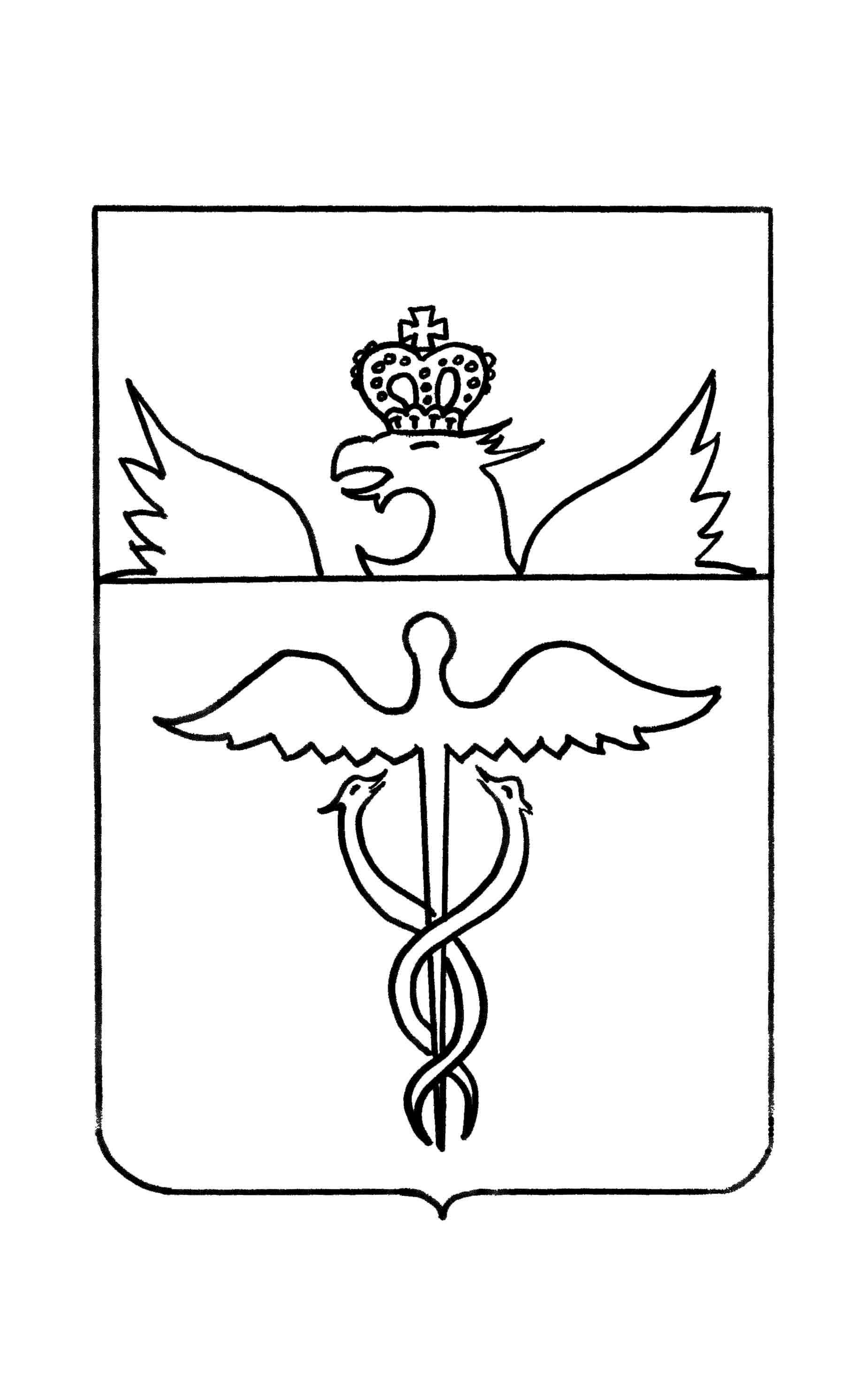 Совет народных депутатовФилиппенковского сельского поселенияБутурлиновского муниципального районаВоронежской областиРЕШЕНИЕот  30 августа   2016 года         № 58     с. ФилиппенковоОб утверждении  Единого реестра  муниципальной собственности  Филиппенковского   сельского поселения  Бутурлиновского  муниципального  районаВоронежской областиРуководствуясь  Федеральным законом от 06.10.2003 года №131-ФЗ «Об   общих принципах  организации   местного   самоуправления   Российской   Федерации», решением   Совета   народных     депутатов Филиппенковского сельского поселения от 27 декабря  2013 года №  148  «О    Порядке   формирования    и  ведения Единого реестра    муниципальной   собственности  Филиппенковского  сельского     поселения Бутурлиновского муниципального района Воронежской области»,  Совет  народных  депутатов  Филиппенковского сельского   поселения                                                                РЕШИЛ:1.  Утвердить  Единый  реестр  муниципальной  собственности  Филиппенковского сельского поселения Бутурлиновского муниципального района Воронежской области   на  01.01.2016 года  согласно  приложению.2.  Решение от 27 января  2016 года № 33 – считать утратившим силу.   Глава Филиппенковского сельского поселения                              М.Л. БагноРаздел 1«Муниципальное недвижимое имущество»Подраздел 1«Здания, строения, сооружения, объекты незавершенного строительства, нежилые помещения и т.д.»Раздел 1«Муниципальное недвижимое имущество»Подраздел 2«Земельные участки»Раздел 2«Муниципальное движимое имущество»Подраздел 1«Сооружения, линейные сооружения и т.д.»Раздел 2«Муниципальное движимое имущество»Подраздел 2«Автомобильный транспорт»Раздел 2«Муниципальное движимое имущество»Подраздел 3«Особо ценное движимое имущество»(в том числе)п. 1 «Сооружения»п. 2 «Автомобильный транспорт»Раздел 2«Муниципальное движимое имущество»Подраздел 4«Доли (вклады) в уставных (складочных) капиталах хозяйственных обществ»                                                                                                            Раздел 3«Предприятия, учреждения, хозяйственные общества»Подраздел 1«Муниципальные унитарные предприятия»Раздел 3«Предприятия, учреждения, хозяйственные общества»Подраздел 2«Муниципальные казенные учреждения»Раздел 3«Предприятия, учреждения, хозяйственные общества»Подраздел 3«Муниципальные бюджетные учреждения»Раздел 3«Предприятия, учреждения, хозяйственные общества»Подраздел 4«Муниципальные автономные учреждения»Раздел 3«Предприятия, учреждения, хозяйственные общества»Подраздел 5«Хозяйственные общества»Глава Филиппенковского сельского поселения                                                                                      М.Л. Багно№п/пРег№НаименованиеАдрес(местоположение)Када-стровый(илиуслов-ный)номерПло-щадь,протя-жен-ность и (или) иныепара-метры(кв.м, м)Балан-соваясто-имость,руб.Оста-точнаясто-имостьруб.Када-строваясто-имость,руб.Датавозник-новенияи прек-ращенияправаРекви-зитыдоку-ментов –основа-нийБалан-содер-жательОбр-мене-нияПри-меча-ния1234567891011121311Здание администрацииВоронежская область, Бутурлиновский район, с.Филиппенковоул. Комарова,д. 1436:05:3600004:122148,4кв. м440824,1277147,9022.04.201436-АД 394614 Филиппенковское сельское поселение Бутурлиновского муниципального района Воронежской областиСобственность22СарайВоронежская область, Бутурлиновский район, с.Филиппенковоул. Комарова,д. 1436:05:360004:001540,0кв. м46571,2614645,67Филиппенковское сельское поселение Бутурлиновского муниципального района Воронежской области33Дом деревянныйВоронежская область, Бутурлиновский район, с.Елизаветиноул. Карла Маркса,д. 2036:05:37000 009:732,0кв. м13967,0-Филиппенковское сельское поселение Бутурлиновского муниципального района Воронежской области44Индивидуальный жилой домВоронежская область, Бутурлиновский район, с.Елизаветиноул. Горького,д. 2936:05:37 000 03:132,0кв. м42094-Филиппенковское сельское поселение Бутурлиновского муниципального района Воронежской области55Индивидуальный жилой домВоронежская область, Бутурлиновский район, с.Елизаветиноул. Советская,д. 2336:05:37 000 05:3032,0кв.м31578-Филиппенковское сельское поселение Бутурлиновского муниципального района Воронежской области66Индивидуальный жилой домВоронежская область, Бутурлиновский район, с.Елизаветиноул. Веселая,д. 5540,0 кв.м329131018,00Филиппенковское сельское поселение Бутурлиновского муниципального района Воронежской области77СтоловаяВоронежская область, Бутурлиновский район, с.Патокино,ул. Школьная,д. 1064,1 кв.м56233,64-Филиппенковское сельское поселение Бутурлиновского муниципального района Воронежской области88Индивидуальный жилой домВоронежская область, Бутурлиновский район, с.Елизаветиноул. Карла Маркса, д.1932,0 кв.м26910-Филиппенковское сельское поселение Бутурлиновского муниципального района Воронежской области№п/пРег.№Наиме-нованиеКадастровыйномерАдрес,местоположениеПло-щадькв.м.КатегорияВидразрешенногоиспользованияДатавозникн.и прекращ.праваРеквизитыдокументовоснованийБалансо-держательОбре-мене-нияПримечания123456789101112133Земельный участок36:05:3600004:15Воронежская обл.,  Бутурлиновский р-он, с.Филиппенково,ул. Комарова,141474Земли населен-ных пунктовЗемельный участок для административно-управленческих объектов08.08.2014г.36-АД 590609Филиппенковское сельское поселение Бутурлиновского муниципального района Воронежской области234Земельный участок 36:05:3900003:59Воронежская обл., Бутурлиновский р-он, с. Патокино ул. Школьная2450Земли населен-ных пунктовДля размещения автомобильных дорог 25.08.2014 г.36-АД591591Казна ФСП БМР335Земельный участок36:05:0000000:615Воронежская обл., Бутурлиновский р-он,с. Елизаветино ул. Советская11599Земли населен-ных пунктовДля размещения автомобильных дорог25.08.2014 г.36-АД591592Казна ФСП БМР449Земельный участок36:05:0000000:596Воронежская обл., Бутурлиновский р-он,с. Филиппенково ул. Комарова2244Земли населен-ных пунктовДля размещения автомобильных дорог25.08.2014 г.36-АД591593Казна ФСП БМР550Земельный участок36:05:3900003:61Воронежская обл., Бутурлиновский р-он,с. Патокино, ул. Школьная84Земли населен-ных пунктовПамятник 27.10.2014г.36-АД 705049Администрация Филиппенковского сельского поселения651Земельный участок36:05:3700009:47Воронежская обл., Бутурлиновский р-он,с. Елизаветино, ул. Советская222Земли населен-ных пунктовПамятник27.10.2014г.36-АД 705051Администрация Филиппенковского сельского поселения736Земельный участок36:05:3800002:35Воронежская обл., Бутурлиновский р-он,с. Масычево, ул. Октябрьская910Земли населен-ных пунктовДетская площадка27.10.2014г.36-АД 705052Администрация Филиппенковского сельского поселения837Земельный участок36:05:3900003:34Воронежская обл., Бутурлиновский р-он,с. Патокино, ул. Школьная2176Земли населен-ных пунктовЗемельный участок под сельским клубом с.Патокино26.01.2015г.36-АД 778460Филиппенковское сельское поселение Бутурлиновского муниципального района Воронежской области938Земельный участок36:05:0000000:689Воронежская обл.,  Бутурлиновский р-он, с.Масычево ,ул. Октябрьская1051Земли населен-ных пунктовОтдых (рекреация)11.03.2015г.36-АД 889576Филиппенковское сельское поселение Бутурлиновского муниципального района Воронежской области1039Земельный участок36:05:3900003:65Воронежская обл., Бутурлиновский р-он,с. Патокино, ул. Школьная450Земли населен-ных пунктовЗемельный участок под детской площадкой11.03.2015г.36-АД 889578Филиппенковское сельское поселение Бутурлиновского муниципального района Воронежской области1140Земельный участок36:05:3600003:56Воронежская обл.,  Бутурлиновский р-он, с.Филиппенково,ул. Центральная1149Земли населен-ных пунктовЗемельный участок для объектов народного образования (памятник, сквер)11.03.2015г.36-АД 889579Филиппенковское сельское поселение Бутурлиновского муниципального района Воронежской области1241Земельный участок36:05:3700009:50Воронежская обл., Бутурлиновский р-он,с. Елизаветино, ул. Советская,62 (школа)29Земли населен-ных пунктовЗемельный участок для объектов историко-культурного назначения (памятник)11.03.2015г.36-АД 889575Казна ФСП БМРСобственность1342Земельный участок36:05:4303018:33Воронежская обл., Бутурлиновский р-он,с. Филиппенково1500Земельный участок для размещения площадки для сбора и временного хранения твердых бытовых отходов (свалка)22.04.201536-АД 939415Филиппенковское сельское поселение Бутурлиновского муниципального района Воронежской области1443Земельный участок36:05:4504003:39Воронежская обл., Бутурлиновский р-он,с. Масычево1950Земельный участок для размещения площадки для сбора и временного хранения твердых бытовых отходов (свалка)22.04.2015г.36-АД 939413Филиппенковское сельское поселение Бутурлиновского муниципального района Воронежской области1544Земельный участок36:05:4303017:46Воронежская обл., Бутурлиновский р-он,с. Елизаветино2250Земельный участок для размещения площадки для сбора и временного хранения твердых бытовых отходов (свалка)22.04.2015г.36-АД 939412Филиппенковское сельское поселение Бутурлиновского муниципального района Воронежской области1645Земельный участок36:05:3900003:69Воронежская обл., Бутурлиновский р-он,с. Патокино, ул. Школьная1440Земельный участок разрешенное использование  коммунальное обслуживание08.05.2015г.36-АД 938283Администрация Филиппенковского сельского поселения1747Земельный участок36:05:3600004:125Воронежская обл., Бутурлиновский р-он,с. Филиппенково179Земли населен-ных пунктовЗемельный участок разрешенное использование  обустройство спортивных и детских площадок 17.12.2015г36-36/006-36/006/002/2015-2001/1Администрация Филиппенковского сельского поселени1848Земельный участок36:05:37000009:53Воронежская обл., Бутурлиновский р-он,с. Елизаветино254Земельный участок разрешенное использование  обустройство спортивных и детских площадок17.12.2015г.36-36/006-36/006/002/2015-2001/1Администрация Филиппенковского сельского поселения1932Земельный участок36:05:3600003:57Воронежская обл., Бутурлиновский р-он,с. Филиппенково, ул. Центральная,865180Земельный участок для размещения административных и офисных зданий: науки, культуры, искусства,религии.13.03.2015г.36-АД 889704МКУК «Филиппенковский КДЦ»2046Земельный участок36:05:3600003:108Воронежская обл., Бутурлиновский р-он,с. Филиппенково, ул. Центральная1510Земельный участок  разрешенное использование отдых (рекреация)19.06.201536-АД 888551Администрация Филиппенковского сельского поселения№п/пРег№НаименованиеАдрес(местоположение)Када-стровый(илиуслов-ный)номерПло-щадь,протя-жен-ность и (или) иныепара-метры(кв.м, м)Балан-соваясто-имость,руб.Оста-точнаясто-имостьруб.Када-строваясто-имость,руб.Датавозник-новенияи прек-ращенияправаРекви-зитыдоку-ментов –основа-нийБалан-содер-жательОбре-мене-нияПри-меча-ния12345678910111213111Памятник  погибшим воинамВоронежская обл., Бутурл. мун. р-н, с. Филиппенково, ул. Центральная36:05:36 00 003:111207,0 кв.м17451,84-10.02.2015 г.36-АД778002Филиппенковское с.п.Бутурлиновского мун. ра-на Воронежской обл.212Памятник  погибшим воинамВоронежская обл., Бутурл. мун. р-н, с. Масычево, ул. Октябрьская36:05:3800004:37462,0 кв.м205470,72-10.02.201536-АД 778004Филиппенковское с.п.Бутурлиновского мун. ра-на Воронежской обл.313ВодопроводВоронежская обл., Бутурл. мун. р-н, сЕлизаветино, 1540560Филиппенковское с.п.Бутурлиновского мун. ра-на Воронежской обл414ВодопроводВоронежская обл., Бутурл. мун. р-н, с.  Патокино, 546000-Филиппенковское с.п.Бутурлиновского мун. ра-на Воронежской обл515Буровая скважина №1Воронежская обл., Бутурл. мун. р-н, с.  Патокино,  ул. Крупская3360-Филиппенковское с.п.Бутурлиновского мун. ра-на Воронежской обл620Башня Рожновского №2Воронежская обл., Бутурл. мун. р-н, с.  Патокино, ул. Крупская36:05:4303017:0011900 кв.м3360-5967Филиппенковское с.п.Бутурлиновского мун. ра-на Воронежской обл716Буровая скважина № 2Воронежская обл., Бутурл. мун. р-н, с.  Патокино, ул. Шевченко53709,601784,32Филиппенковское с.п.Бутурлиновского мун. ра-на Воронежской обл821Башня Рожновского №3Воронежская обл., Бутурл. мун. р-н, с.  Патокино, ул. Шевченко36:05:4303015:0009900 кв.м3360,0-5967Филиппенковское с.п.Бутурлиновского мун. ра-на Воронежской обл917Буровая скважина № 3Воронежская обл., Бутурл. мун. р-н, с.  Патокино, ул. Школьная3360,0-Филиппенковское с.п.Бутурлиновского мун. ра-на Воронежской обл1022Башня Рожновского № 4Воронежская обл., Бутурл. мун. р-н, с.  Патокино, ул. Школьная36:05:4303016:0012900 кв.м330180,4829411,456750Филиппенковское с.п.Бутурлиновского мун. ра-на Воронежской обл1118Буровая скважина № 4Воронежская обл., Бутурл. мун. р-н, с.  Патокино, террит. быв. мехмастерской3360,00-Филиппенковское с.п.Бутурлиновского мун. ра-на Воронежской обл1219Башня Рожновского № 1Воронежская обл., Бутурл. мун. р-н, с.  Патокино, террит. быв. мехмастерской8282,40Филиппенковское с.п.Бутурлиновского мун. ра-на Воронежской обл1323Башня Рожновского № 1Воронежская обл., Бутурл. мун. р-н, с.  Елизаветино, ул.Горького36:05:4303017:0010900 кв.м330180,4829411,455967Филиппенковское с.п.Бутурлиновского мун. ра-на Воронежской обл1424Буровая скважина №1 с. Воронежская обл., Бутурл. мун. р-н, с.  Елизаветино, ул. Горького3360-Филиппенковское с.п.Бутурлиновского мун. ра-на Воронежской обл1527Автопавильон с.ФилиппенковоВоронежская обл., Бутурл. мун. р-н, с.  Филиппенково, ул. Комарова28313,50Филиппенковское с.п.Бутурлиновского мун. ра-на Воронежской обл1628Автопавильон с.ЕлизаветиноВоронежская обл., Бутурл. мун. р-н, с.  Елизаветино, ул. Советская28313,50Филиппенковское с.п.Бутурлиновского мун. ра-на Воронежской обл1726КолодецВоронежская обл.Бутурл. мун. р-н  с.Филиппенково, ул. Центральная10648Филиппенковское с.п.Бутурлиновского мун. ра-на Воронежской обл1825КолодецВоронежская обл.Бутурл. мун. р-н с.Филиппенково, ул. Гагарина18755Филиппенковское с.п.Бутурлиновского мун. ра-на Воронежской обл1953Памятник «Погибшим воинам» с.ЕлизаветиноВоронежская обл., Бутурл. мун. р-н, с.  Елизаветино, ул. Советская,1936:05:3700009:482523700010.02.201536-АД 778001Казна ФСП БМР2054Памятник «Погибшим воинам»с.Елизаветино(школа)Воронежская обл., Бутурл. мун. р-н, с.  Елизаветиноул. Советская,6236:05:3700009:49108700010.02.201536-АД 778000Казна ФСП БМР2152Памятник «Погибшим воинам»с.ПатокиноВоронежская обл., Бутурл. мун. р-н, с.  Патокино, ул. Школьная36:05:3900003:622223700010.02.201536-АД 778003Казна ФСП БМР№п/пРег№МаркаавтомобиляПаспорттранспорт-ногосредстваИдентифи-кационныйномерГодвыпускаГосудар-ственныйрегистра-ционныйзнакДатарегистра-ции вгосудар-ственныхорганахНомердвига-теля,номершассиНомеркузоваБалансо-держательБалан-соваясто-имость,руб.Оста-точнаясто-имость,руб.Приме-чания1234567891011121311ВАЗ- 2105336НН440492XТА210530V17141101997В282МЕ3606.07.2004 г.4880251,отсутствует1714110Администрация Филиппенковского сельского поселения49112,68-25ВАЗ- 210636 31633463XТК210600601347472006Х631КС3608.10.2015 г.8423237,отсутствует0134747Администрация Филиппенковского сельского поселения140400-34Трактор ДТ-75отсутствуетотсутствует1988отсутствуетотсутствуетотсутствуетотсутствуетАдминистрация Филиппенковского сельского поселения9970069790,12№п/пМаркаавтомобиляПаспорттранспорт-ногосредстваИдентифи-кационныйномерГодвыпускаГосудар-ственныйрегистра-ционныйзнакДатарегистра-ции вгосудар-ственныхорганахНомердвига-теля,номершассиНомеркузоваБалансо-держательБалан-соваясто-имость,руб.Оста-точнаясто-имость,руб.Приме-чания123456789101112131№п/пМаркаавтомобиляПаспорттранспорт-ногосредстваИдентифи-кационныйномерГодвыпускаГосудар-ственныйрегистра-ционныйзнакДатарегистра-ции вгосудар-ственныхорганахНомердвига-теля,номершассиНомеркузоваБалансо-держательБалан-соваясто-имость,руб.Оста-точнаясто-имость,руб.Приме-чания12345678910111213№п/пНаименование хозяйственного обществаОсновной регистрационный номерРазмер уставного (складочного) капитала,руб.Доля Бутурлиновского муниципального района в уставном (складочном) капитале,%Примечания123456------№п/пНаименованиеАдрес(место-положение)ЕГРН,дата гос.реги-страцииРекви-зитыдокумента-осно-ванияРазмеруставногофонда,руб.Балансоваястоимостьосновныхсредств,руб.Остаточнаястоимостьосновныхсредств,руб.Средне-списочнаячисленностьработников,чел.Приме-чания123456789101-----……..……..……..№п/пРег№НаименованиеАдрес(место-положение)ЕГРН,дата гос.реги-страцииРекви-зитыдокумента-осно-ванияРазмеруставногофонда,руб.Балансоваястоимостьосновныхсредств,руб.Остаточнаястоимостьосновныхсредств,руб.Средне-списочнаячисленностьработников,чел.Приме-чания123456789101Муниципальное казенное учреждениекультуры «Филиппенковский культурно-досуговый центр» ДК с. Филиппенково397540,Воронежская область, Бутурлиновский район, с. Филиппенково, ул. Центральная дом 861073629000708.13.07.2007г.Пост. адм. Филип. сельского поселенияот 23.12.2011 г.№ 3402318400531570,4842Муниципальное казенное учреждениекультуры «Филиппенковский культурно-досуговый центр» сельский клуб с. Патокино397514,Воронежская область, Бутурлиновский район, с. Патокино, ул. Школьная, дом 341073629000708.13.07.2007г.Пост. адм. Филип. сельского поселенияот 23.12.2011 г. №340488843-13Муниципальное казенное учреждениекультуры «Филиппенковский культурно-досуговый центр» сельский клуб с. Патокино397514,Воронежская область, Бутурлиновский район, с. Патокино, ул. Школьная, дом 371073629000708.13.07.2007г.Пост. адм. Филип. сельского поселенияот 23.12.2011 г. №34011760,00-0№п/пНаименованиеАдрес(место-положение)ЕГРН,дата гос.реги-страцииРекви-зитыдокумента-осно-ванияРазмеруставногофонда,руб.Балансоваястоимостьосновныхсредств,руб.Остаточнаястоимостьосновныхсредств,руб.Средне-списочнаячисленностьработников,чел.Приме-чания12345678910----------№п/пНаименованиеАдрес(место-положение)ЕГРН,дата гос.реги-страцииРекви-зитыдокумента-осно-ванияРазмеруставногофонда,руб.Балансоваястоимостьосновныхсредств,руб.Остаточнаястоимостьосновныхсредств,руб.Средне-списочнаячисленностьработников,чел.Приме-чания12345678910----------№п/пНаименованиеАдрес(место-положение)ЕГРН,дата гос.реги-страцииРекви-зитыдокумента-осно-ванияРазмеруставногофонда,руб.Балансоваястоимостьосновныхсредств,руб.Остаточнаястоимостьосновныхсредств,руб.Средне-списочнаячисленностьработников,чел.Приме-чания12345678910--------------------